MEETING MINUTESSOUTHEAST MICHIGAN REGIONAL TRANSPORTATION OPERATIONS PLANNING SUBCOMMITTEEDate: February 13, 2013	Time: 9:30 AMMeeting Held: Macomb County Department of Roads, Mt. Clemens, MIPresent:	Representing	Phone No.	E-MailOladayo Akinyemi	MDOT SEMTOC	(313) 256-9800	AkinyemiO@michigan.govBelinda Beard	…………    ITS Michigan……….	(313) 202-1163 …………………beard@pbworld.comTom Bruff	SEMCOG	(313) 324-3340	bruff@semcog.orgMorrie Hoevel	FHWA	(517) 702-1834	Morris.Hoevel@dot.govCraig Shackelford……	Bloomfield Twp. Police	    (248) 433-7749 …….cshackelford@bloomfiedtwp.orgRick Leonard…………….Auburn Hills Police  ..  (248) 364-6854 …….……….rleonard@auburnhills.orgRichard Beaubien	Beaubien Engr	(248) 515-3628	rfbeaubienpe@gmail.comReview of Meeting Agenda for the Southeast Michigan Regional Transportation Operations Coordinating Committee MeetingThe April 5, 2013 Regional Transportation Operations Coordinating Committee meeting will be held at the new Southeast Michigan Transportation Operations Center (SEMTOC), on Fort Street, immediately south of the current MITSC building, Detroit, Michigan 48226.  Potential topics include a presentation on Integrated Corridor Management, a review of the TIM Workshop, new technology for emergency responders, a review of the I-75/Springwells triple fatality incident, status of the MDOT emergency response vehicle, and a review of statewide traffic incident management activities.  It will also include a review of freeway operations issues.  March Partnering WorkshopThe Annual Traffic Incident Management Workshop is scheduled for March 7, 2013 at the Southeast Michigan Transportation Operations Center.  Dayo Akinyemi indicated that the attendance in his facility will be limited to 110 people.  The program will include:Tour of the Southeast Michigan Transportation Operations CenterPresentation by Michigan State Police on their regional dispatch operationPresentation on the Freeway Courtesy PatrolPresentation on Medical Examiner Quick Clearance IssuesPresentation by Macomb County Executive Mark Hackel on the County Emergency Operations CenterFire Service Incident Command for the I-696/Halstead tanker rolloverPresentation by Angie Kremer on Traffic Incident Management Training and Highway Safety Planning.Registration for the workshop will be available on the ITS Michigan website.  An announcement of the workshop should be sent to the SE Michigan Fire Chiefs, American Public Works Association, ITS Michigan, Institute of Transportation Engineers, and Medical Examiners.  SEMCOG will prepare the workshop agendas and handout information.  Each presentation should have a theme.  Speakers will be asked to address the question, “What can we improve in the future?”  Belinda Beard will arrange for continental breakfast and box lunch service. Dayo Akinyemi will arrange for the rental of round tables.  Dayo Akinyemi will arrange for table rental.  The estimated table cost rental is $250.The lunch presentation by Erin Nicole is scheduled for 12:30 PM, and control room tours will be available beginning at 1:00 pm.  Tom Bruff will bring a laptop with all of the presentations for visual displays provided by the presenters.  During breaks, participants will be asked to set priorities for TIM activities during the next year.  A conference call to finalize the March 7 Workshop will be held at 9AM on March 1, and it will be organized by Belinda Beard.Hold Harmless LegislationMDOT staff is preparing a “white paper” to explain the need for this legislation and what other states have done in this area.  The Planning Committee felt that it should apply to all roads rather than just MDOT roads.Next Planning Subcommittee MeetingThe next meeting for the Planning Subcommittee has been rescheduled to 9:30 AM on March 22, 2013. These minutes are intended to be a summary of those items discussed. Any corrections and/or comments should be noted to the writer as soon as possible.Respectfully submitted,BEAUBIEN ENGINEERING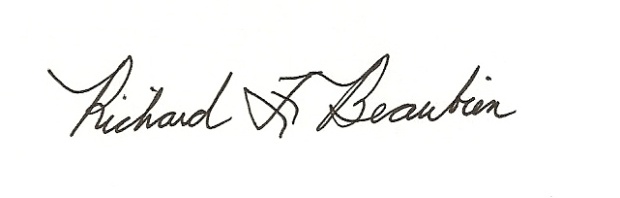 Richard F. Beaubien, P.E., PTOEChair-Southeast Michigan Regional Transportation Operations Coordinating Committeepc: 	All present